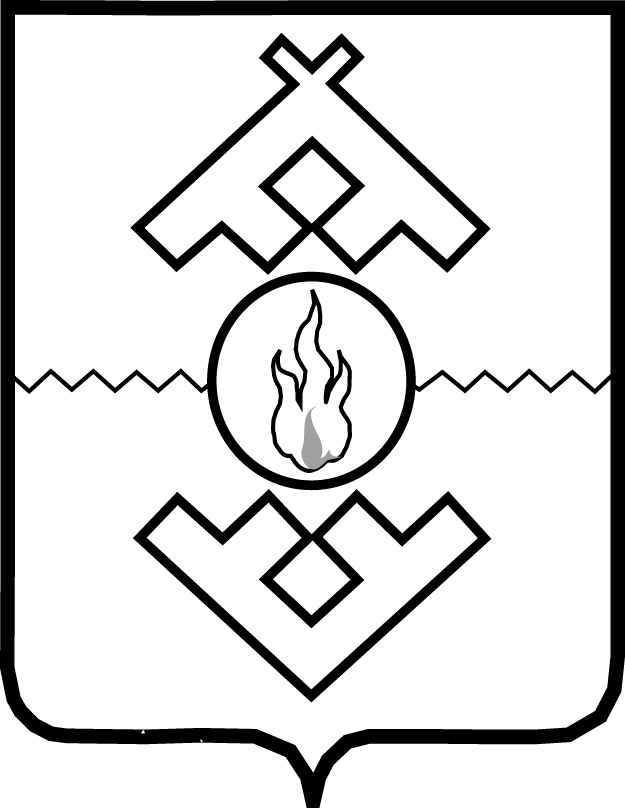 Департамент финансов, экономики и имущества Ненецкого автономного округаПРИКАЗот __ января 2015 г. № _______г. Нарьян-МарОб утверждении
Перечней должностных лиц Департамента финансов, экономики и имущества Ненецкого автономного округа, уполномоченных составлять протоколы об административных правонарушенияхВ соответствии со статьями 23.66, 23.7.1, частями 1 - 4 статьи 28.3 Кодекса Российской Федерации об административных правонарушениях, Положением о Департаменте финансов, экономики и имущества Ненецкого автономного округа, утвержденным постановлением Администрации Ненецкого автономного округа от 28.11.2014 № 464-п:Утвердить перечень должностных лиц Департамента финансов, экономики и имущества Ненецкого автономного округа, уполномоченных составлять протоколы об административных правонарушениях, предусмотренных частями 1 - 2.1 статьи 7.29, частями 1 - 4.2, 6 - 8, 10, 11, 13, 14 статьи 7.30, частью 2 статьи 7.31, статьями 7.31.1, 7.32, частью 11 статьи 9.16 (за исключением сферы государственного оборонного заказа и сферы государственной тайны), статьями 17.7, 17.9, частью 1 статьи 19.4, статьей 19.4.1, частями 7 и 20 статьи 19.5, статьями 19.6, 19.7, 19.7.2 (за исключением сферы государственного оборонного заказа и сферы государственной тайны), статьей 19.26, частью 1 статьи 20.25 Кодекса Российской Федерации об административных правонарушениях согласно Приложению № 1.Утвердить перечень должностных лиц Департамента финансов, экономики и имущества Ненецкого автономного округа, уполномоченных составлять протоколы об административных правонарушениях, предусмотренных частями 1, 3, 4.2, статьи 7.30, частью 2 статьи 7.31, 7.32, частью 11 статьи 9.16 (за исключением сферы государственного оборонного заказа и сферы государственной тайны), статьями 15.1, 15.11,                                15.14 - 15.15.16, 17.7, 17.9, частью 1 статьи 19.4, статьей 19.4.1, частью 20 статьи 19.5, статьями 19.6, 19.7, 19.7.2 (за исключением сферы государственного оборонного заказа и сферы государственной тайны), статьей 19.26, частью 1 статьи 20.25 Кодекса Российской Федерации                        об административных правонарушениях  согласно Приложению № 2.Настоящий приказ вступает в силу со дня его подписания                              и распространяет свое действие на отношения, возникшие с 1 января 2015 года.Переченьдолжностных лиц Департамента финансов, экономики и имущества Ненецкого автономного округа,  уполномоченных составлять протоколы об административных правонарушениях, предусмотренных частями 1 - 2.1 статьи 7.29, частями 1 - 4.2, 6 - 8, 10, 11, 13, 14 статьи 7.30, частью 2 статьи 7.31, статьями 7.31.1, 7.32, частью 11 статьи 9.16                        (за исключением сферы государственного оборонного заказа и сферы государственной тайны), статьями 17.7, 17.9, частью 1 статьи 19.4, статьей 19.4.1, частями 7 и 20 статьи 19.5, статьями 19.6, 19.7, 19.7.2                  (за исключением сферы государственного оборонного заказа и сферы государственной тайны), статьей 19.26, частью 1 статьи 20.25 Кодекса Российской Федерации об административных правонарушенияхЗаместитель руководителя Департамента финансов, экономики и имущества Ненецкого автономного округа – председатель контрольно-ревизионного комитета.Заместитель председателя контрольно-ревизионного комитета – начальник отдела по контролю в сфере закупок.Главный консультант отдела по контролю в сфере закупок контрольно-ревизионного комитета.Ведущий консультант отдела по контролю в сфере закупок контрольно-ревизионного комитета.\Перечень должностных лиц Департамента финансов, экономики и имущества Ненецкого автономного округа, уполномоченных составлять протоколы об административных правонарушениях, предусмотренных частями 1, 3, 4.2, статьи 7.30, частью 2 статьи 7.31, 7.32, частью 11 статьи 9.16                        (за исключением сферы государственного оборонного заказа и сферы государственной тайны), статьями 15.1, 15.11, 15.14 - 15.15.16, 17.7, 17.9, частью 1 статьи 19.4, статьей 19.4.1, частью 20 статьи 19.5, статьями 19.6, 19.7, 19.7.2 (за исключением сферы государственного оборонного заказа и сферы государственной тайны), статьей 19.26, частью 1 статьи 20.25 Кодекса Российской Федерации об административных правонарушенияхЗаместитель руководителя Департамента финансов, экономики и имущества Ненецкого автономного округа – председатель контрольно-ревизионного комитета.Заместитель председателя контрольно-ревизионного комитета – начальник отдела по контролю в сфере закупок.Начальник отдела по контролю в сфере бюджетных правоотношений контрольно-ревизионного комитета.Главный консультант отдела по контролю в сфере бюджетных правоотношений контрольно-ревизионного комитета.Ведущий консультант отдела по контролю в сфере бюджетных правоотношений контрольно-ревизионного комитета.Заместитель губернатора Ненецкого автономного  округа – руководитель Департамента финансов, экономики             и имущества НАО                                   В.В. БланкПриложение № 1 к приказу Департамента финансов, экономики и имущества Ненецкого автономного округа от __ января 2015 года №____ «Об утверждении Перечней должностных лиц Департамента финансов, экономики и имущества Ненецкого автономного округа   уполномоченных составлять протоколы об административных правонарушениях»Приложение № 2 к приказу Департамента финансов, экономики и имущества Ненецкого автономного округа от __ января 2015 года №____ «Об утверждении Перечней должностных лиц Департамента финансов, экономики и имущества Ненецкого автономного округа  уполномоченных составлять протоколы об административных правонарушениях»